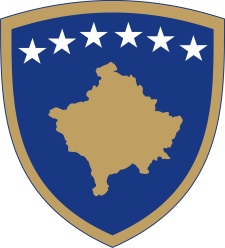 Republika e KosovësRepublika Kosova-Republic of KosovoQeveria - Vlada - Government                              Br. 1/86              Datum: 25.01.2019Na osnovu člana 92. stav 4. i člana 93 stav (4) Ustava Republike Kosova, na osnovu člana 4. Uredbe br 02/2011 za oblasti administrativne odgovornosti kancelarije premijera i ministarstava, izmenjenog i dopunjenog Uredbom br 15/2017, Uredbom br. 16/2017, Uredboma br. 07/2018, Uredbom br. 26/2018 i Uredbom br. 30/2018, u skladu sa članom 19. Poslovnika o radu Vlade Republike Kosovo br. 09/2011, Vlada Republike Kosovo je na sednici održanoj 25. januara 2019, donosi sledeću:O D L U K AUsvojen je izveštaj o radu i akcioni plan Nacionalnog Koordinatora za Kulturu, omladinu i Sport za 2018 godinu.  Obavezuju se ovlaščene institucije za sprovođenje ove odluke.Odluka stupa na snagu danom potpisivanja.Ramush HARADINAJ		___________________                                                                                    Premijer Republike Kosovo   Dostavlja se:zamenicima Premijera svim ministarstvima  (ministrima )generalnom sekretaru KPR-a  		Arhivi VladeRepublika e KosovësRepublika Kosova-Republic of KosovoQeveria - Vlada - Government                              Br.02/86              Datum: 25.01.2019Na osnovu člana 92. stav 4. i člana 93 stav (4) Ustava Republike Kosova, , člana 6 Zakona br. 05/L-120 o Trepči (SL/Br. 36/31 oktobar 2016), na osnovu člana 4. Uredbe br 02/2011 za oblasti administrativne odgovornosti kancelarije premijera i ministarstava, izmenjenog i dopunjenog Uredbom br 15/2017, Uredbom br. 16/2017, Uredboma br. 07/2018, Uredbom br. 26/2018 i Uredbom br. 30/2018, u skladu sa članom 19. Poslovnika o radu Vlade Republike Kosovo br. 09/2011, Vlada Republike Kosovo je na sednici održanoj 25. januara 2019, donosi sledeću:O D L U K AZa izmenu i dopunu Odluke br 05/49 od 29.05.20181. Povlači se predlog Nadzornog odbora o nacrtu Statuta Akcionarskog društva "Trepča" DD dana 17.05.2018.  2. Usvojene su izmene i dopune Nadzornog odbora o nacrtu Statuta Akcionarskog društva "Trepča" DD  3. Nacrt statuta Akcionarskog društva "Trepča" DD od tačke 2 ove odluke se dostavlja Skupštini Republike Kosovo.  4. Odluka stupa na snagu danom potpisivanja..Ramush HARADINAJ		___________________                                                                                    Premijer Republike Kosovo   Dostavlja se:zamenicima Premijera svim ministarstvima  (ministrima )generalnom sekretaru KPR-a  		Arhivi VladeRepublika e KosovësRepublika Kosova-Republic of KosovoQeveria - Vlada - Government                              Br.03/86              Datum: 25.01.2019Na osnovu člana 92. stav 4. i člana 93 stav (4) Ustava Republike Kosova, na osnovu člana 4. Uredbe br 02/2011 za oblasti administrativne odgovornosti kancelarije premijera i ministarstava, izmenjenog i dopunjenog Uredbom br 15/2017, Uredbom br. 16/2017, Uredboma br. 07/2018, Uredbom br. 26/2018 i Uredbom br. 30/2018, u skladu sa članom 19. Poslovnika o radu Vlade Republike Kosovo br. 09/2011, Vlada Republike Kosovo je na sednici održanoj 25. januara 2019, donosi sledeću:O D L U K AUsvojena je  Nacionalna strategija za borbu protiv organizovanog kriminala i Akcioni plan 2018-2022.  Za nacionalnog koordinatora za Državnu  strategiju protiv organizovanog kriminala imenovan je ministar Ministarstva unutrašnjih poslova, koji tu odgovornost može preneti jednom od zamenika  ministara Ministarstva unutrašnjih poslova.  Za sprovođenje ove odluke zadužuje se Ministarstvo unutrašnjih poslova i sve ovlaščene institucije.  Odluka stupa na snagu danom potpisivanja.Ramush HARADINAJ		___________________                                                                                    Premijer Republike Kosovo   Dostavlja se:zamenicima Premijera svim ministarstvima  (ministrima )generalnom sekretaru KPR-a  		Arhivi Vlade